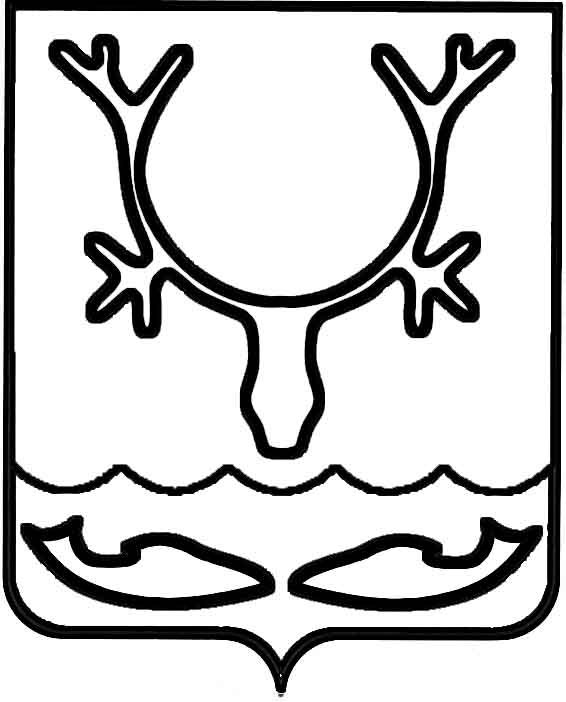 Администрация муниципального образования
"Городской округ "Город Нарьян-Мар"ПОСТАНОВЛЕНИЕО внесении изменений в постановление Администрации МО "Городской округ "Город Нарьян-Мар" от 29.11.2018 № 913 
"Об утверждении Реестра мест (площадок) накопления твёрдых коммунальных отходов, расположенных на территории МО "Городской округ "Город Нарьян-Мар"В целях актуализации информации в Реестре мест (площадок) накопления твердых коммунальных отходов, расположенных на территории муниципального образования "Городской округ "Город Нарьян-Мар", Администрация муниципального образования "Городской округ "Город Нарьян-Мар" П О С Т А Н О В Л Я Е Т:Внести в приложение к постановлению Администрации МО "Городской округ "Город Нарьян-Мар" от 29.11.2018 № 913 "Об утверждении Реестра мест (площадок) накопления твёрдых коммунальных отходов, расположенных 
на территории МО "Городской округ "Город Нарьян-Мар" (редакция от 31.05.2021 
№ 738) следующие изменения: 1.1. В строке 225 слова "ИП Фенев С.В." заменить словами 
"ООО "Белые ночи".1.2. В строке 167 слова "Смидовича 11" исключить.1.2. Дополнить пунктами 321, 322, 323 и 324, согласно приложению 
к настоящему постановлению.Настоящее постановление вступает в силу со дня его подписания 
и подлежит официальному опубликованию.Приложениек постановлению Администрациимуниципального образования "Городской округ "Город Нарьян-Мар"от  21.07.2021  № 90221.07.2021№902Глава города Нарьян-Мара О.О. Белак№ п/пМесто нахождения площадкиМесто нахождения площадкиСобственник контейнерной площадки (на балансе)Источники образования ТКОТехническая характеристика места (площадки)Техническая характеристика места (площадки)Техническая характеристика места (площадки)Техническая характеристика места (площадки)Техническая характеристика места (площадки)Техническая характеристика места (площадки)Техническая характеристика места (площадки)Контактные данные№ п/пНаименование улицы и/или координаты№домаСобственник контейнерной площадки (на балансе)Источники образования ТКОВид покрытиякол-воплитПлощадь плиты (м)Наличие огражденияКол-во контейнеров на площадкеОбъем контейнера,м. куб.Общий объем контейнеров, м. куб.Контактные данные321Смидовича11МКУ "Чистый город"картон, пищевые отходыБетонная монолитная плита16,0 x 1,0есть20,751,5г. Нарьян-Мар, ул. Авиаторов, д. 12А, тел 8(81853)4-00-53322ул. Мира, на пересечении проезда Брусничный (координаты 67.653058, 53.087931)-ИП Семяшкин М.П.мусор от офисных и бытовых помещений организаций несортированный (исключая крупногабаритный), бумага - 36,3%, картон – 10,8%, полимерные материалы – 10,7%, стекло - 6,5%, резина – 1,5%, пищевые отходы – 17,6%, смет (песок) – 16,6 %Бетонная плита12,0есть10,750,75г. Нарьян-Мар, ул. им. 60-летия Октября, д. 74.Тел.89116547769, 89115525794323Проезд Стивидоров9ООО "Грин Лайт Про"упаковочный материал, бумага, картонасфальт-4,0есть10,750,75г. Нарьян-Мар, проезд Стивидоров, д. 9, тел. 89115666355324ул. им. 60-летия Октября21ИП Тетеркин В.В.картон, полиэтилен, мусор от уборки помещения магазинаБетонная плита11,4 х 1,2есть10,750,75г. Нарьян-Мар,
ул. им. 60-летия Октября, д. 21, тел 89115574481